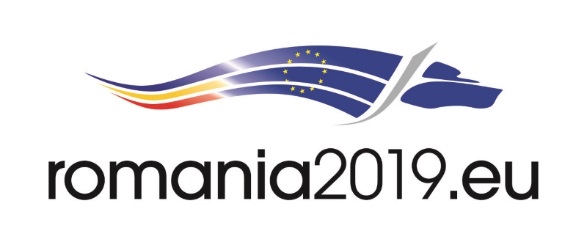 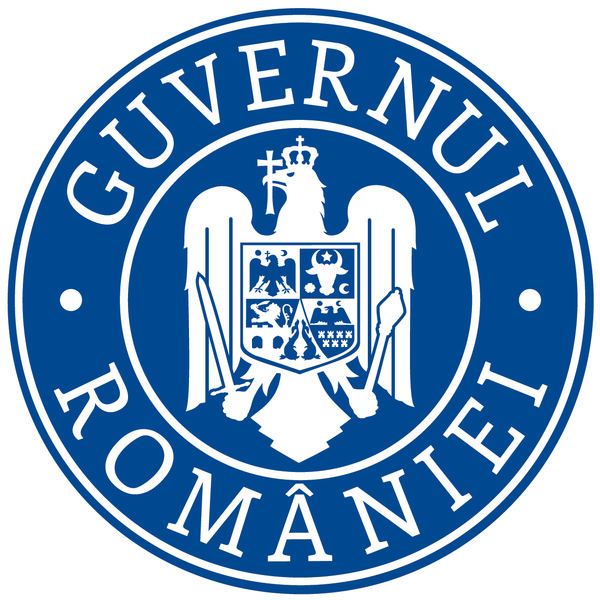 Ministerul MediuluiAgenţia Naţională pentru Protecţia MediuluiDDECIZIE Nr. ......din .......22 FEBRUARIE 2019	Urmare a notificării depuse de COMUNA POIANA ILVEI cu sediul în localitatea Poiana Ilvei, str. Principală, nr. 97/A, județul Bistrița-Năsăud, privind prima versiune a planului ACTUALIZARE PLAN URBANISTIC GENERAL AL COMUNEI POIANA ILVEI în comuna Poiana Ilvei, județul. Bistrița-Năsăud, solicitare înregistrată la Agenţia pentru Protecţia Mediului Bistrița sub nr. 10810/17.10.2018, cu ultima completare la nr. 1685/12.02.2019,	- HG nr. 1000/2012 privind reorganizarea și funcționarea Agenției Naționale pentru Protecția Mediului și a instituțiilor publice aflate în subordinea acesteia, cu modificările și completările ulterioare; 	- OUG nr. 195/2005 privind protecţia mediului, aprobată cu modificări prin Legea nr. 265/2006, cu modificările și completările ulterioare; 	- HG 1076/2004 privind stabilirea procedurii de realizare a evaluării de mediu pentru planuri şi programe, cu modificările și completările ulterioare;  AGENȚIA PENTRU PROTECȚIA MEDIULUI BISTRIȚA-NĂSĂUD, 	- urmare a consultării titularului planului, a autorității de sănătate publică și a autorităților interesate de efectele implementării planului în cadrul ședinței Comitetului Special Constituit din 20.02.2019,  	- în urma parcurgerii etapei de încadrare conform HG 1076/2004 privind stabilirea procedurii de realizare a evaluării de mediu pentru planuri şi programe, 	- în conformitate cu prevederile art. 5, alin. 3, litera a) și a Anexei 1 – Criterii pentru determinarea efectelor semnificative potențiale asupra mediului din HG 1076/2004 privind stabilirea procedurii de realizare a evaluării de mediu pentru planuri şi programe, 	- urmare a informării publicului prin anunţuri repetate şi în lipsa oricărui comentariu din partea publicului, decide:planul - ”ACTUALIZARE PLAN URBANISTIC GENERAL AL COMUNEI POIANA ILVEI” în comuna Poiana Ilvei, județul Bistrița-Năsăud, titular: Comuna Poiana Ilvei cu sediul în localitatea Poiana Ilvei, nr. 97/A, , județull Bistrița-Năsăud,nu necesită evaluare de mediu, nu necesită evaluare adecvată și se adoptă fără aviz de mediu. Motivele care au stat la baza luării deciziei etapei de încadrare sunt:1.Caracteristicile planurilor şi programelor cu privire, în special, la: a) gradul în care planul sau programul creează un cadru pentru proiecte şi alte activităţi viitoare fie în ceea ce priveşte amplasamentul, natura, mărimea şi condiţiile de funcţionare, fie în privinţa alocării resurselor:Planul urbanistic general al comunei Poiana Ilvei stabileste obiectivele, acţiunile şi măsurile de dezvoltare a tuturor zonelor din localitate  pe o perioadă determinată, pe  baza  analizei multicriteriale  a situaţiei existente .Prezentul plan este o actualizare a PUG comuna  Poiana Ilvei   elaborat de SC ATELIERUL  AUTONOM  DE  PROIECTARE SRL, proiect nr. 17 din 2004 nesupus spre aprobare Consiliului Local al comunei Poiana Ilvei,  dar avizat de Comisia Tehnica de Amenajarea Teritoriului si Urbanism din cadrul Consilului Judetean Bistrita – Nasaud cu avizul nr. 142-2006 .Localizare obiectivComuna Poiana Ilvei este situată în zona nord-estică a judeţului Bistriţa-Năsăud fiind aşezată pe ambele maluri ale ale văii Ilva.Regim economicPoiana Ilvei este  o  localitate  rurală  de  rangul  IV,  cu  elemente  şi  nivel  de  dotare  corespunzător  acestei  clasificări. Profilul  dominant  al  comunei  Poiana Ilvei  este  dat  de  activitatea  agricolă. Zone funcţionale existente șI propuse. Bilanţ teritorialComuna Poiana Ilvei are o suprafață administrativ teritorială de 2315 ha și include localitatea Poiana Ilvei. Suprafața totală se compune din:	- suprafață totală agricolă - 1265 ha, din care:		- arabil – 318 ha		- pășuni - 278 ha;		- fânețe - 669 ha;	- suprafață neagricolă – 1050 ha, din care:		- păduri și vegetație forestieră - 565 ha;		- ape – 37 ha		- căi de comunicație – 57 ha;		- terenuri neproductive – 369 ha;		- construcţii 22 ha.Bilanțul teritorial al suprafețelor cuprinse în intravilanul existent și cel propus al comunei Poiana Ilvei este:Extinderea intravilanului se realizează cu suprafața de 76,28 ha care include: 73,7 ha teren agricol, 1,51 ha ape, 1,06 ha drumuri și 0,01 ha construcții. Fata de PUG-ul existent, în zona Văii Strugarului, au fost cuprinse în intravilanul propus terenurilepe care sunt edificate constructii sau, la solicitarea beneficiarilor, terenuri învecinate pe care doresc să construiasca.  Au fost scoase din intravilanul existent terenuri mai putin propice realizării lucrărilor de construcțiii (propunere a administratiei locale).Zone cu risc naturalIdentificarea zonelor expuse la riscul alunecarilor de teren s-a realizat pe baza studiului geotehnic. Acesta identifica suprafața de aproximativ 49,80 ha, din care aproximativ 6,69 ha în intravilanul propus.Din punct de vedere al riscului la alunecari de teren, comuna Poiana Ilvei nu face parte din zona cu potential de producere a alunecarilor ridicat si probabilitate de alunecare mare. Comuna Poiana Ilvei se încadreaza în zonele cu potential de producere a alunecarilor mediu. Ca o consecință a identificării zonelor cu potential de producere a alunecarilor de teren, Regulamentul local de urbanism introduce restricții de construire prin necesitatea obtinerii avizului geotehnic în aceste zone acolo unde ele se regasesc în intravilanul existent.Identificarea zonelor expuse la riscul de inundatii prin revărsări de cursuri de apa s-a efectuat pe baza datelor furnizate de S.G.A. Bistrita-Nasaud, Zona expusă este situată în partea nordica a localitatii. Pentru înlaturarea acestui fenomen s-a întocmit proiectul ** Regularizare albie si aparari de mal a râului Ilva în intravilanul localitatii Poiana Ilvei** .Poiana Ilvei nu face parte din categoria unitatilor administrativ teritoriale afectate de inundatii datorate revarsarii unui curs de apa sau a torentilor.Căi  de  comunicaţieLegătura între comune si între acestea cu restul judeţului este asigurat de D.J. 172 D cu legătură la Ilva Mică în D.N.17D. Legătura pe cale ferată este asigurată prin linia Ilva Mica - Suceava.Dezvoltarea echipării edilitareAlimentare cu apăAlimentarea cu apă este realizată în sistem centralizat pentru centrul civic al localități, iar pe strada Valea Popii există un sistem local de alimentare cu apă propriu prin captarea unor izvoare de coastă existente. Lungimea rețelei de alimentare cu apă este 3,6 km.Canalizare menajeră și pluvialăComuna Poiana Ilvei nu dispune de un sistem centralizat de colectare și epurare a apelor uzate menajere. În baza proiectului „Retea de canalizare și stație de epurare în localitatea Poiana Ilvei, din comuna Poiana Ilvei, jud. Bistrita-Nasaud”, dimensionat pentru perioada de perspectiva de 20 de ani (pentru anul 2033), pentru un numar N =1726 locuitori echivalenți, rețeaua de canalizare este în curs de executie.Alimentare cu gazNu există reţea de gaze naturale.Alimentare cu energie electricăLocalitatea este electrificată şi fiecare gospodărie este racordată la sistemul energetic naţional.Gospodărire comunalăColectarea deșeurilor solide în comuna Poiana Ilvei este parte componenta a sistemului de management integrat al deșeurilor solide din judetul Bistrita – Nasaud.Scopul planului:stabilirea direcţiilor, priorităţilor şi reglementărilor de amenajare a teritoriului şidezvoltarea urbanistică a comunei  Poiana Ilveiutilizarea raţională şi echilibrată a terenurilor necesare funcţiunilor  localităţilor precizarea zonelor cu riscuri naturale (alunecări de teren, inundaţii,  torenţi, etc)evidenţierea  fondului construit valoros şi a modului de valorificare a acestuia în folosul localităţiicreşterea calităţii vieţii, cu precădere în domeniile locuirii şi serviciilorfundamentarea  realizării unor investiţii de utilitate publică 	 asigurarea suportului reglementar pentru eliberarea certificatelor de urbanism şi autorizaţiilor de construcţieObiectivele planului:optimizarea relaţiilor cu localităţile învecinate, cu teritoriul administrativ  comunal  şi judeţeanvalorificarea potenţialului natural, economic şi umanorganizarea şi dezvoltarea căilor de comunicaţii stabilirea şi delimitarea teritoriului intravilanstabilirea şi delimitarea zonelor construibilestabilirea şi delimitarea zonelor funcţionalestabilirea şi delimitarea zonelor cu interdicţie temporară sau definitivă de construirestabilirea şi delimitarea zonelor protejate şi de protecţie a acestoramodernizarea şi dezvoltarea echipării edilitareevidenţierea deţinătorilor terenurilor din intravilanstabilirea obiectivelor de utilitate publicăstabilirea modului de utilizare a terenurilor şi condiţiilor de conformare şi realizare a construcţiilorb) gradul în care planul sau programul influenţează alte planuri şi programe, inclusiv pe cele în care se integrează sau care derivă din ele:În cadrul planului au fost preluate prevederile cuprinse în: - Plan Urbanistic General elaborat anterior- Planul de amenajare a teritoriului national – Sectiunea I - V- Planul de Amenajare a Teritoriului Regiunii de Nord-Vest- Strategia de dezvoltare durabila a judetului Bistrita-Nasaud în perioada 2016 – 2020- Plan de mentinere a calitatii aerului în judetul Bistrita Nasaud anii 2017 – 2022 elaborat de Consiliul Judetean Bistrita  Nasaud.Planul Urbanistic General reprezintă un instrument de control în materializarea strategiei de dezvoltare a comunei . Prin implementarea prevederilor planului, administraţia locală poate aduce la îndeplinire cerinţele prioritare în dezvoltare, funcție şi de fondurile disponibile.Planul Urbanistic General va sta la baza elaborarii tuturor Planurilor Urbanistice Zonale şi de Detaliu care se vor realiza pe teritoriul comunei;Planul Urbanistic General va sta la baza eliberării certificatelor de urbanism, cu specificarea zonelor de protecţie şi protejate, a zonelor funcţionale, a zonelor cu interzicere temporară de edificare.c) relevanţa planului sau programului în/pentru integrarea consideraţiilor de mediu, mai ales din perspectiva promovării dezvoltării durabile:În conformitate cu Strategia de Dezvoltare Durabilă a Judetului Bistrita Năsăud, comuna Poiana Ilvei este situata în zona IV de dezvoltare, zonă care cuprinde partea de nord-est a judetului. În perspectivă, pentru comuna Poiana Ilvei se propune în Strategie dezvoltarea cu specific de prelucrare a lemnului, prelucrare și extragere piatră de cariera, turism, cu o dezvoltare similară a serviciilor.Spațiile verzi, sport și agrement sunt propuse în actualul plan în suprafaţă totală de 4,09 ha..	Spațiile verzi se compun din:-V1p  - o zonă verde la intrarea în localitate între drumul județean, râul Ilva și calea ferată 2,92 ha; -V2p – fâșie propusă între râul Ilva și zona mixtă, 1,175 ha;	Total: 4,09 ha spaţiu verde - 40950 mp  / 1551 loc. = 26,40 mp / locuitor. În concluzie, comuna Poiana Ilvei deține o suprafață de spații verzi suficientă pentru menținerea calității vieții și nevoilor de petrecere a timpului liber a locuitorilor, suprafață ce respectă prevederile art. 2, alin. 1 din O.U.G. nr. 114/2007 pentru modificarea și completarea O.U.G. nr. 195/2005 privind protecția mediului, ce stipulează faptul că până la data de 31 decembrie 2013 autoritățile administrației publice locale au obligația de a asigura din terenul intravilan o suprafață spațiu verde de minimum 26mp/locuitor.La aceste suprafete mai pot fi adăugate spații aferente dotărilor publice respectiv şcoală, grădiniţă, edificii de cult, cimitire. Acestea nu apar în bilanţul teritorial al PUG-ului ca spaţii verzi ci ca zone funcţionale specifice (instituţii şi servicii, gospodărie comunală cimitire), şi nu intră în calculul suprafeţei de spaţiu verde pe cap de locuitor. Suprafaţa acestora este de 1,98 ha compusă din 1,18 ha cimitire şi 0,80 ha spaţii verzi din incinta unităţilor menţionate.Ca obiective de utilitate publică, prin plan se propun:- Amenajare şi modernizare străzi cu păstrarea distanţei obligatorii faţă de axul drumului şi cu refacerea profilului şanţului şi racordarea lui la canalizare - Realizarea unei semnalizări acustice şi vizuale la trecerea de cale ferată - Realizarea unei semanlizări adecvate rutiere şi înfiinţare de treceri de pietoni la parcursul spre grădiniţe sau şcoli- Realizarea de trotuare cu preponderenţă pe parcursul spre grădiniţă sau şcoli- Extinderea sistemului de alimentare cu apă- Finalizarea sistemului de canalizare aflat în curs de execuţie- Păstrarea fronturilor construite şi respectarea tipologiei şi arhitecturii zonei- Studii si cercetari pentru o dezvoltare durabila si sustenabila a localitatii si pentru locuitori- Amenajarea  zonelor verzi, de agrement şi sportive propuse- Achiziţionarea de către Primărie de terenuri ca rezervă pentru obiective de utilitate publică- Întocmirea de planuri urbanistice zonale pentru zona centrală ale localităţii şi pentru terenurile introduse în intravilan, cele specificate în UTR-uri- Măsuri şi facilităţi ale administraţiei locale pentru colectarea şi managementul  deşeurilor menajere.Măsura urmăreşte instituirea de facilităţi ale administraţiei locale pentru îmbunătăţirea managementului deşeurilor, începând cu prevenirea creşterii cantităţilor de deşeuri și educarea populaţiei pentru o colectare selectivă a deșeurilor, amenajarea de puncte de colectare în acest sens, altele decât cele existente dacă pe parcursul timpului va fi necesar. .d) problemele de mediu relevante pentru plan sau program:Activităţile  economice se rezumă la cele ce se pot realiza pe lângă casă pentru gospodăria proprie. Singura carieră rămasă pe teritoriul administrativ al comunei este nefuncţională.  	- factorul de mediu apă:Reteaua hidrografică pe teritoriul comunei Poiana Ilvei este reprezentată de cursul de apă principal Ilva, afluent de stânga a râului Somesul Mare, care traversează comuna de la nord-est către sud-vest si de afluentii acestuia din zona. Nivelul apei subterane in terasa de lunca variază între 0,80 și 1,50 m cu posibilitate de ridicare in perioade bogate în precipitatii.Calitatea apei din cursurile de apă de pe teritoriul comunei Poiana Ilvei precum și a apei subterane pot fi afectate de lipsa unui sistem centralizat de canalizare a apelor uzate menajere și de depozitarea necorespunzătoare a dejecțiilor animaliere. 	- factorul de mediu aer: Principalele surse de emisie identificate pe teritoriul administrativ al comunei, sunt transportul şi consumul rezidenţial de combustibil.Comuna are un  număr de 1551 locuitori (dată  statistică  2017) și un număr de 564 locuințe.Analiza situaţiei existente privind calitatea aerului în judeţul Bistriţa Năsăud se regăsesc în Planul menţinere a calităţii aerului în  judeţul Bistriţa Năsăud anii 2017 – 2022 elaborat de Consiliul Judeţean Bistriţa Năsăud. Conform acestuia, nivelul concentraţiilor medii anuale pentru indicatorii de calitate a aerului se situează în totalitate sub valorile limită, atât pentru anul de referinţă 2017, pe baza analizei informaţiilor oficiale, cât şi pentru perioada de perspectivă până în anul 2022, determinate pe baza ''Strategiei de Dezvoltare a  judeţul Bistriţa Năsăud 2014 – 2020.	- factorul de mediu sol: Sursele posibile de poluare a solului sunt depozitările necontrolate de deșeuri, infiltratiile de la grupurile sanitare uscate, dejecțiile animaliere depozitate necorespunzător și îngrasamintele chimice utilizate.Pentru protecția calității factorilor de mediu, prin plan se prevăd măsuri:− reabilitarea termica a constructiilor – institutii si locuinte (564 locuinte încalzite cu lemne)− investitii în surse regenerabile de energie− programul ''Casa verde'' – pentru instalarea sistemelor de încalzire ce utilizeaza energie regenerabila, inclusiv înlocuirea, completarea sistemelor clasice de încalzire− cresterea mobilitatii durabile la nivelul centrelor rurale din judet, prin reabilitarea drumurilor comunale si a strazilor/ulitelor, inclusiv a intersectiilor, podurilor, podetelor si trotuarelor.-  mentinerea unei vegetatii bogate prin întretinerea ei permanenta si refacerea prin plantări succesive în locul arborilor distruși, - mentinerea pădurilor de pe teritoriul comunei nu numai prin restricții severe la tăiere, ci și prin dezvoltarea lor ca suprafata si întinerire prin replantari, prin dezvoltarea pomiculturii în grădinile particulare.- realizarea sistemului centralizat de alimentare cu apă și canalizare;- depozitarea corespunzătoare a dejecțiilor animaliere- folosirea îngrasamintelor organice naturale și renuntarea la îngrasaminte chimice.În concluzie, planul nu are un impact negativ asupra mediului şi punerea în practică a prevederilor acestuia va avea un efect de reducere a surselor de poluare şi de creştere în general a nivelului calitativ al mediului ambiant.e) relevanţa planului sau programului pentru implementarea legislaţiei naţionale şi comunitare de mediu (de ex. planurile şi programele legate de gospodărirea deşeurilor sau de gospodărirea apelor): Încadrarea planului a fost efectuată în baza etapelor procedurale din evaluarea strategică de mediu (SEA);2. Caracteristicile efectelor şi ale zonei posibil a fi afectate cu privire, în special, la: a) probabilitatea, durata, frecvenţa şi reversibilitatea efectelor: Promovarea planului presupune zonificarea pe funcţiuni în care se vor dezvolta activităţi care nu vor avea un impact semnificativ asupra mediului având în vedere măsurile compensatorii pentru protejarea mediului, restricţiile şi măsurile ce se vor impune ulterior prin certificatele de urbanism (în conformitate cu Regulamentul de Urbanism al comunei aferent PUG-ului), prin acordurile de mediu care se vor elibera pentru implementarea obiectivelor cuprinse in P.U.G.b) natura cumulativă a efectelor: Planul propus nu are efecte cumulative cu alte planuri urbanistice in vigoare sau propuse pentru zonele invecinate. Cumularea unor efecte provenind din amplasarea diverselor unităţi de producţie/servicii în zonele cu funcţiuni specifice se va analiza individual, la reglementarea activităţilor;c) natura transfrontieră a efectelor: - planul nu este situat în vecinătatea frontierelor;d) riscul pentru sănătatea umană sau pentru mediu (de exemplu, datorită accidentelor);La realizarea PUG-ului propus s-a avut in vedere respectarea prevederilor Ordinului nr. 119/2014 privind aprobarea Normelor de igienă şi a recomandărilor privind mediul de viaţă al populaţiei, cu modificările și completările ulterioare.Se va urmări ca avizarea şi autorizarea unităţilor productive (agricole, industriale, zootehnice) să se facă exclusiv în baza avizelor de mediu, a normelor de protecţie sanitară eliberate de organe abilitate.e) mărimea şi spaţialitatea efectelor (zona geografică şi mărimea populaţiei potenţial afectate):Planul se implementează pe teritoriul administrativ al comunei Poiana Ilvei în suprafață de 2315 ha, din care intravilan, 280,33 ha. f) valoarea şi vulnerabilitatea arealului posibil a fi afectat, date de: (i) caracteristicile naturale speciale sau patrimoniul cultural:nu sunt zone protejate ale monumentelor istorice şi de arhitectură;   (ii)depăşirea standardelor sau a valorilor limită de calitate a mediului: terenul studiat nu este amplasat in arie in care standardele de calitate ale mediului, stabilite de legislaţie, au fost depăşite; (iii) folosirea terenului în mod intensiv: nu este cazul;g) efectele asupra zonelor sau peisajelor care au un statut de protejare recunoscut pe plan naţional, comunitar sau internaţional: comuna Poiana Ilvei nu se gaseste în zona geografică a ariilor naturale protejateObligațiile titularului: 1. Titularul are obligația de a respecta legislația de mediu în vigoare.2. Titularul planului are obligația de a supune procedurii de adoptare planul și orice modificare a acestuia, numai în forma avizată de autoritatea competentă de protecția mediului.3. În vederea realizării proiectelor propuse prin PUG, titularul va notifica APM Bistrița-Năsăud și va solicita actele de reglementare conform legislației de mediu în vigoare. 4.Schimbarea destinaţiei terenurilor amenajate ca spaţii verzi şi/sau prevăzute ca atare în documentaţiile de urbanism, reducerea suprafeţelor acestora ori strămutarea lor este interzisă, indiferent de regimul juridic al acestora.5. La extinderea suprafeţei intravilanului localităţilor, autorităţile publice locale au obligaţia să asigure o cotă de 5% pentru amenajarea de spaţii verzi publice.6. Se vor respecta condiţiile din Avizul de gospodărire a apelor nr. 304/28.12.2018 emis de ABA Someș-Tisa.7. Titularul planului/programului are obligația de a notifica autoritatea competentă pentru protecția mediului despre orice modificare a planului/ programului, înainte de realizarea modificării. 8. Răspunderea pentru corectitudinea informațiilor puse la dispoziție autorității competente pentru protecția mediului și a publicului revine în totalitate titularului planului.Informarea și participarea publicului la procedura de evaluare de mediu: - Anunțuri publice privind depunerea notificării apărute în cotidianul ”Răsunetul” din 17.10.2018 și din 23.10.2018;- Anunț public privind depunerea notificării apărut pe site-ul APM Bistrița-Năsăud la 17.10.2018;-  Anunț public privind decizia etapei de încadrare publicat pe site-ul APM Bistrița-Năsăud în data de .........; -  Anunț public privind decizia etapei de încadrare publicat în ziarul Răsunetul din ..............Prezenta decizie este valabilă pe toată durata implementării planului, dacǎ nu intervin modificǎri ale acestuia. Pentru obţinerea autorizaţiei de construire se va urma procedura de reglementare conform Ordinului MMP nr.135/2010 pentru aprobarea Metodologiei de aplicare a evaluării impactului asupra mediului pentru proiecte publice şi private.Prezenta decizie poate fi contestată în conformitate cu prevederile Legii contenciosului administrativ nr. 554/5004, cu modificările şi completările ulterioare.DIRECTOR EXECUTIV,		                                            ŞEF SERVICIU     								    AVIZE, ACORDURI, AUTORIZAȚII,     biolog-chimist Sever Ioan ROMAN	                                                                                                                                                                                                   ing. Marinela Suciu           ÎNTOCMIT,                                                                                                                 ing. Csilla HapcaAGENŢIA PENTRU PROTECŢIA MEDIULUI BISTRIȚA - NĂSĂUDAdresa: strada Parcului nr. 20, Bistrița, Cod 420035, jud. Bistrița-NăsăudE-mail: office@apmbn.anpm.ro; Tel.0263 224 064; Fax 0263 223 709AGENŢIA PENTRU PROTECŢIA MEDIULUI BISTRIȚA - NĂSĂUD ZONE FUNCŢIONALEEXISTENTEXISTENTPROPUSPROPUSZONE FUNCŢIONALEha%ha%LOCUINŢE ŞI FUNCŢIUNI COMPLEMENTARE     170,64     83,62237,8484,84UNITĂŢI INDUSTRIALE ŞI DEPOZITE--1,380,49ZONA MIXTA-INSTITUTII SERVICII 50%+AGREMENT 50%--12,614,50INSTITUŢII ŞI SERVICII DE INTERES PUBLIC2,611,283,311,18CĂI DE COMUNICAŢIE ŞI TRANSPORT , din care:      o RUTIERE      o FEROVIARE16,748,268,488,204,054,1517,808,319,496,352,963,39ZONE VERZI, SPORT, AGREMENT, PROTECŢIEdin care SPATII  VERZI--4,091,46CONSTRUCŢII TEHNICO - EDILITARE----GOSPODĂRIE COMUNALĂ, CIMITIRE1,280,631,180,42DESTINAŢIE SPECIALĂ----TERENURI LIBERE12,195,97--APE0,610,302,120,76PĂDURI----TERENURI NEPRODUCTIVE----TOTAL INTRAVILAN204,05100280,33100,00